Название объекта ЭФУ/ЭОРТип, вид объекта
(текст, иллюстрация, презентация, видеофрагмент, тест, модель и т.д.)Номер страницы в учебнике, где находится данный объект/Ссылка на ЭОР из сети ИнтернетКомментарий, какую роль он играет на данном уроке
(например, отработка вычислительных навыков, повторение материала и т.п.)Презентация1.pptxПрезентация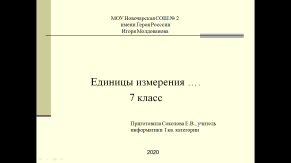 Автор - учительНепосредственно применяется на протяжении всего  урока, обозначая основные этапы урока для работы с учащимися«Измерение информации»Видеоhttps://www.youtube.com/watch?v=hfOw9TYnfiMИспользуется для объяснения нового материала на соответствующем этапеПрезентация2.ppsmПрзентация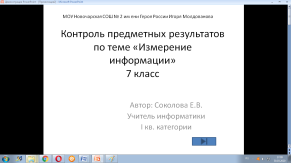 Автор - учительИспользуется на этапе контроля (презентация с поддержкой макросов) . НЕОБХОДИМО ВКЛЮЧИТЬ МАКРОСЫ